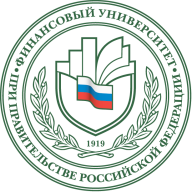 Анкета участника III Всероссийская летняя школа«Новые формы интеграции бизнеса, науки и образования»23-25 июня 2015 г.Санкт-Петербургский филиал ФГОБУ ВО «Финансовый университет при Правительстве Российской Федерации»ФИО участникаНазвание учебного заведенияГородУчёная степень и звание, должность (при наличии)Номер телефонаe-mailПримечаниеНуждается ли участник в общежитииОформление и оплата договораФиз./ Юр. ЛицоНаличные по приезду/ через Сбербанк